Итоговая контрольная работа по технологии I - вариантФамилия Имя_______________________________________________________________Закончи  фразу.    Инструменты – это ________________________________________________________________________а) те предметы, вещества, идущие на изготовление чего-либо.б) орудия для производства каких-нибудь работ.2. Подчеркни, что нельзя делать при работе с ножницами? а) Держать ножницы острыми концами вниз;
б) оставлять их на столе с раскрытыми лезвиями;
в) передавать их закрытыми кольцами вперед;
г) пальцы левой руки держать близко к лезвию;
д) хранить ножницы после работы в футляре.3.Отгадай, о чем идет речь.Этот материал представляет собой искусственную невысыхающую массу, которую многократно используют в поделках. Состав его может быть разнообразным, но, как правило, в него входит воск и глина. Запиши название  этого материала. ____________________________________________________________      4.Соедините линиями материал и изделие из него:Шерсть                         СметанаКакао                            СвитерНефть                            ШоколадМолоко                         Бензин5.  Установите правильную последовательность выполнения изделия в технике аппликации:□ Вырезать детали□ Составить композицию□ Наклеить на фон□ Разметить детали по шаблону6. Тебе поручили сделать удобную карманную записной книжку для дорожных заметок и зарисовок.А) Из какого материала лучше всего сделать обложку карманной записной книжки? Отметь +.1.  Из бумаги для аппликаций;2  из фанеры3  из картона4  из клеенки.Б) Из какого материала лучше всего сделать листы карманной записной книжки? Отметь +.1.  Из картона2  из листов тетради3  из бумаги для принтера4  из гофрированной бумаги7.  Ты решил (а)  приготовить подарок другу (подруге) на день рождение  мягкую игрушку. Мама приготовила следующие материалы: кружева, тесьму, блестки, вату, цветную бумагу, нитки, картон, пластик, семена растений, клей, краски, пластилин, ткань. Запиши наиболее подходящие материалы, которые можно использовать при его изготовлении:_____________________________________________________________________________________________________________________________________________________________8. Рядом с твоим домом установили три бака для раздельного сбора бытового мусора.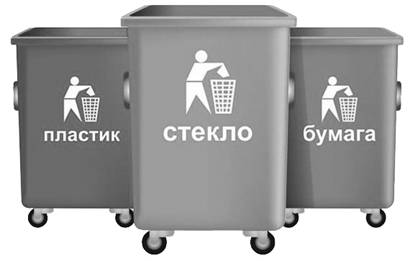 Какие предметы ты положишь в бак «бумага»?  Отметь +._________высадить окоренившийся черенок традесканции в цветочный горшок с почвой_________дождаться появления на черенке традесканции корней_________поместить черенок традесканции в стакан с водой_________поставить стакан с черенком в тёплое и освещённое место_________приготовить черенок традесканции10.Соедини линиями части персонального компьютера с их назначением:Монитор                          УправлениеКлавиатура                      МозгМышь                              ЭкранСистемный блок             Набор текста 11. Приведи несколько примеров изобретений человека  ХХ века.__________________________________________________________________________________________________________________________________________________________________________________________________________________________________________________12. Составь памятку по технике безопасности от поражения электрическим током.1) ________________________________________________________________2) ________________________________________________________________3) ________________________________________________________________4) ________________________________________________________________5) _____________________________________________________________Итоговая контрольная работа по технологии II – вариантФамилия Имя_______________________________________________________________1. Выберите и подчеркните из предложенного списка  инструменты.Канцелярский нож,  клей, ножницы, игла, ткань, нитки, линейка, бумага.2. Подчеркни правильные утверждения.  Безопасность работы с иглой требует:а) хранить иглу в игольницеб) брать игру в ротг) передавать иглу только в игольницед) втыкать иглу в одеждуж) пользоваться напёрстком во время работыз) отвлекаться во время работы с иглойк) оставлять иглу на рабочем столе без нитки3. Перед тобой  правила безопасной работы с одним из часто используемых в работе веществом.Это опасное химическое вещество. При работе с ним необходимо соблюдать осторожность. При попадании вещества на кожу или в глаза промойте их водой. При необходимости обратитесь к врачу. По окончании работы тщательно вымойте руки с мылом. Запиши название  этого вещества.    _______________________________________________________4.Соедини стрелками название изделия с названием материала, из которого его можно изготовить.Название изделия:                                               Название материала:  корпус автомобиля,                                               пластмасса,фломастер,                                                             хлопок,    майка-футболка.                                                    древесина,                                                                                 металл. 5.  Установите правильную последовательность выполнения изделия в технике аппликации:□ Наклеить на фон□ Составить композицию□ Разметить детали по шаблону□ Вырезать детали6. Тебе поручили сделать удобную карманную записной книжку для дорожных заметок и зарисовок.А) Из какого материала лучше всего сделать обложку карманной записной книжки? Отметь +.1.  Из бумаги для аппликаций;2  из фанеры3  из картона4  из клеенки.Б) Из какого материала лучше всего сделать листы карманной записной книжки? Отметь +.1.  Из картона2  из листов тетради3  из бумаги для принтера4  из гофрированной бумаги7.  Ты решил (а)  приготовить подарок другу (подруге) на день рождение  мягкую игрушку. Мама приготовила следующие материалы: кружева, тесьму, блестки, вату, цветную бумагу, нитки, картон, пластик, семена растений, иголку, клей, краски, пластилин, ткань. Запиши наиболее подходящие материалы, которые можно использовать при его изготовлении:_____________________________________________________________________________________________________________________________________________________________8. Рядом с твоим домом установили три бака для раздельного сбора бытового мусора.Какие предметы ты положишь в бак «бумага»? Отметь +.________немного увлажнить место посадки черенка________сделать небольшое углубление в почве________присыпать ямку и слегка утрамбовать________опустить черенок в вырытую ямку________насыпать в цветочный горшок почвуИз чего состоит компьютер?  Выбери и подчеркни:Монитор, розетка, клавиатура, наушники, системный блок, мышь, планшет.11. Приведи несколько примеров изобретений человека  ХХ века.__________________________________________________________________________________________________________________________________________________________________________12. Составь памятку по технике безопасности от поражения электрическим током.1) ________________________________________________________________2) ________________________________________________________________3) ________________________________________________________________4) ________________________________________________________________5) _____________________________________________________________1)картонную коробку2)старые открытки3)просроченные продукты4)ненужные газеты5)использованные батарейки9. Таня решила вырастить из черенка комнатное растение традесканцию. Расставь по порядку номера действий, которые она должна осуществить.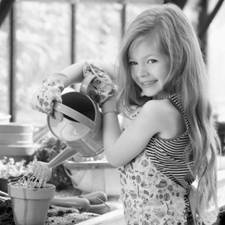 1)сломанные лыжи2)порванный полиэтиленовый пакет3)коробку из-под обуви4)исписанную тетрадь по математике5)использованный картон для поделок9. Ваня решил помочь маме высадить окоренившиеся черенки комнатного растения традесканции в цветочные горшки. Расставь по порядку номера действий, которые должен осуществить Ваня.9. Ваня решил помочь маме высадить окоренившиеся черенки комнатного растения традесканции в цветочные горшки. Расставь по порядку номера действий, которые должен осуществить Ваня.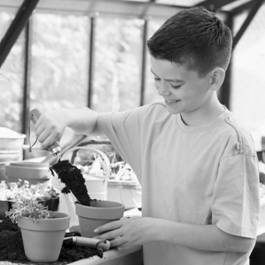 